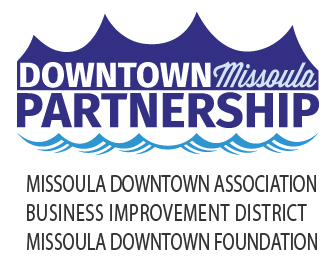 PresidentLynda BrownBrown HR ConsultingGeoff BadenochBadenoch ConsultingCharlie BeatonBig Dipper Ice CreamKirk BodlovicProvidence St. PatrickHospitalJosh EderS. G. Long & Co.Noreen HumesHabitat for HumanityHeidi StarrettMissoula BroadcastingStaffLinda McCarthyExecutive DirectorSarah FergusonOperationsRobert GiblinFinance & AdministrationKristen SackettMarketing & EventsKaren SnowDirector of GivingApril SommersMembership & Events 218 East Main St., Suite CMissoula, MT  59802Phone: 406-543-4238missouladowntown.cominfo@missouladowntown.comLocal & State MediaSeptember 18, 2017L. McCarthyDMP HIRES FULL-TIME BUSINESS DEVELOPMENT DIRECTOR;PAM UDALL RETURNS HOME TO MONTANA FOR NEW CHALLENGE With an unprecedented level of investment taking place in Downtown Missoula, the Downtown Missoula Partnership (DMP) has added a full-time Business Development Director to its staff. Pam Udall will commence her role as the newest employee on Monday, September 18. Originally from Ronan, Mont., Udall earned a B.A. in Communications from the University of Montana, and then embarked upon a 25-year career in communications and program start-ups in Montana, Texas and Nevada. She returns home to Missoula from UNLV, where she helped launch the university’s first School of Medicine. Prior to that Udall served for 10 years as the media and PR director for the Texas Medical Association. She also served on the team that started the Texas Lottery in the 1990s. Udall will be responsible for tracking investment and business activity in Downtown Missoula, formalizing business recruitment strategies, strengthening connections with Missoula’s economic development partners, deploying economic impact and community opinion analyses, and managing the Downtown business and property inventories. “Investing in a more robust business development program has been a primary goal of Downtown Missoula leadership,” said Linda McCarthy, Executive Director of the Downtown Missoula Partnership, “and the ability to attract a UM alumni with a significant history of start-up experience is a real benefit for our Downtown and our organization.Udall will provide business recruitment and retention services, work with developer and property owners to fill vacant spaces, target locally-owned and regional retail and food & beverage businesses, as well as technology start-ups and office tenants for all the new development taking place. Currently Downtown Missoula is seeing a significant investment in commercial and residential development, as well as public infrastructure and services expansions. More than $850 million dollars of public, private and transportation investments are taking place in the heart of Missoula, thanks to the implementation of the Downtown Master Plan. For more information on business development or to meet up with the DMP’s newest employee, visit the office at 218 East Main, or call 406-543-4238. Missoula Downtown: Connecting Our Community!